PARCOURS RELAIS DES VIGNES 2024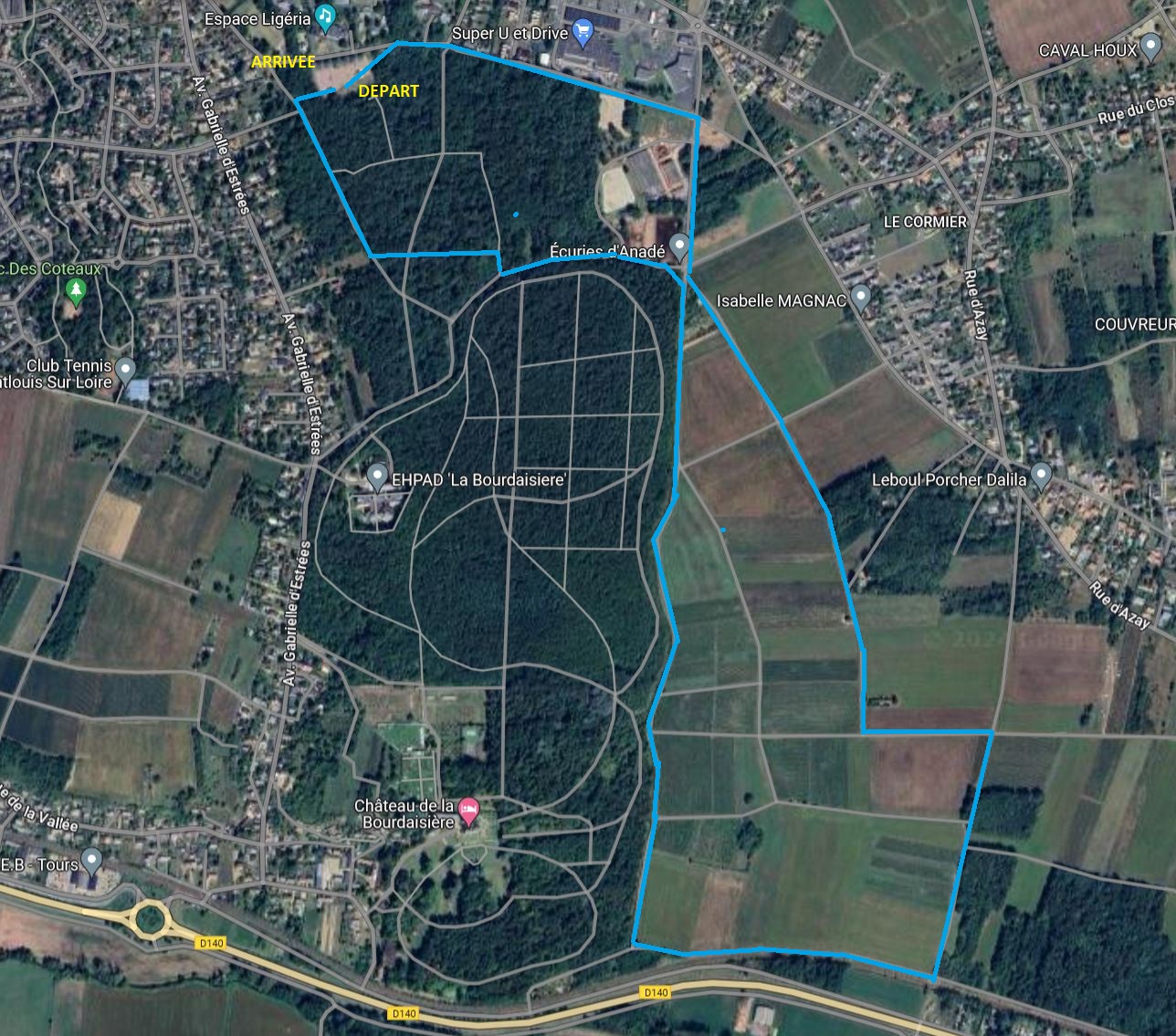 90 % de cheminsBoucle = 5 ,7 KmsDénivelé = 42m